Lampiran. Cover Buku Tematik 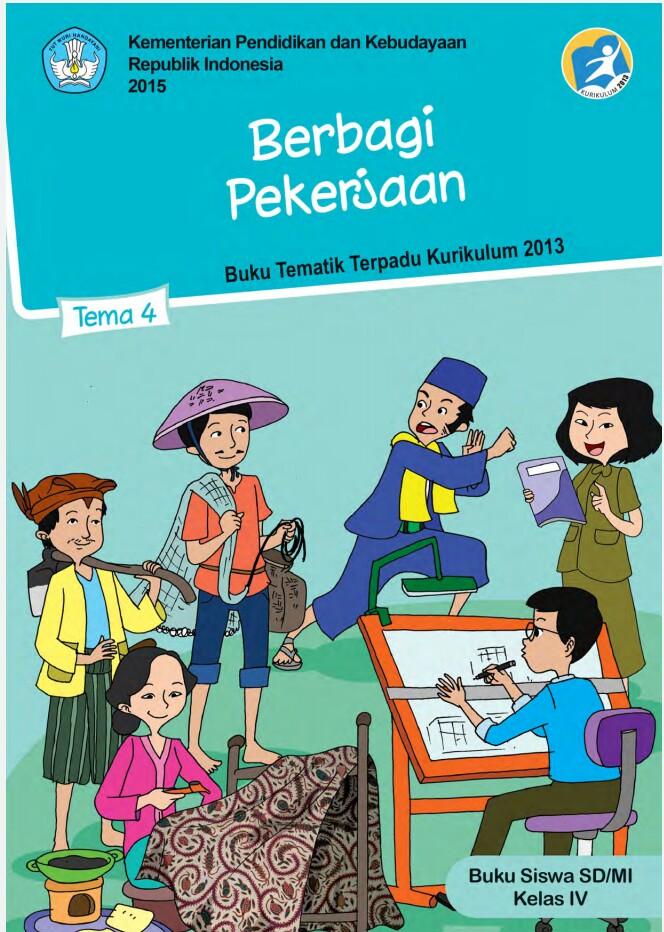 Lampiran 02 Buku Tema 4 Berbagi PekerjaanLampiran 03 Buku Tema 4 Berbagi Pekerjaan Lampiran 04TRANSKIP WAWANCARA GURU KELAS IV SDN 106814KEC.PERCUT SEI TUANHalaman 2 dan 4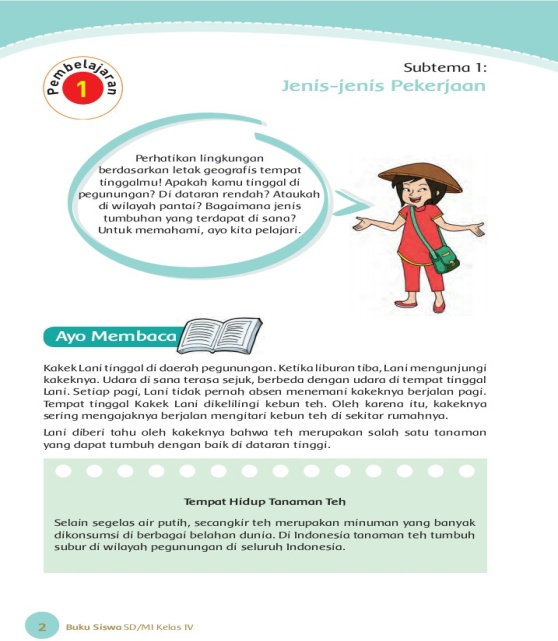 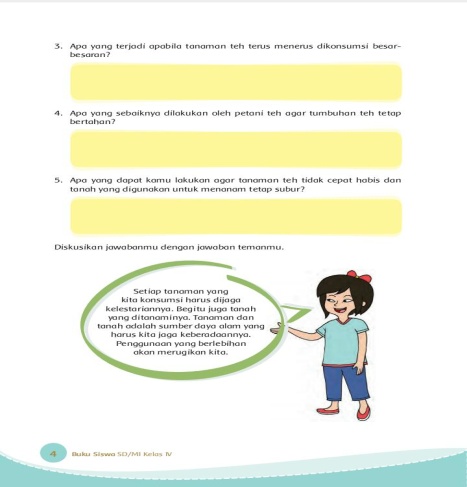 Halaman 5 dan 6 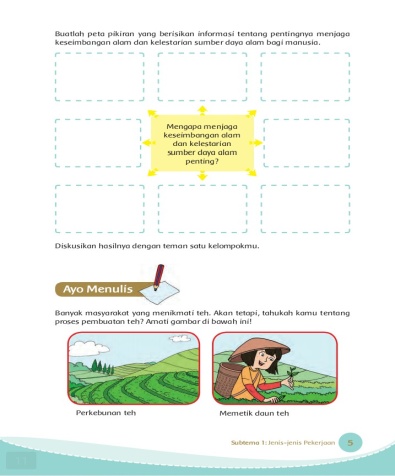 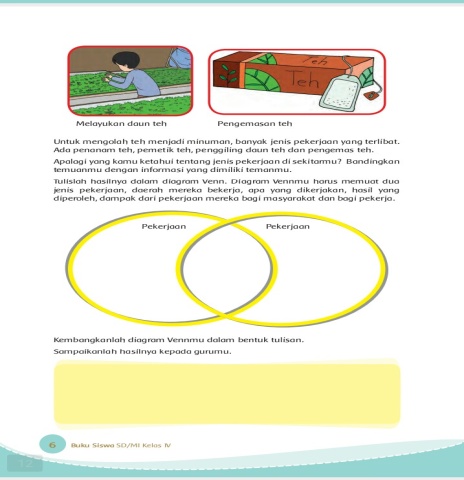 Halaman 11 dan 13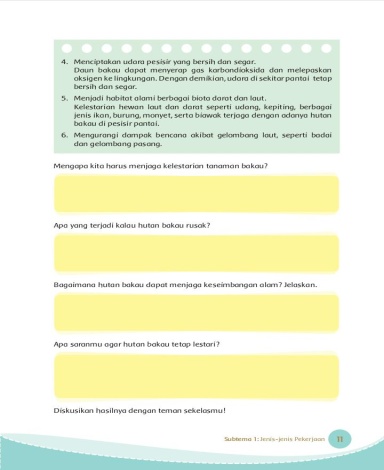 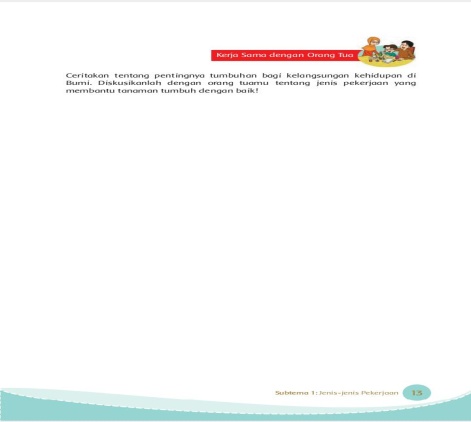 Halaman 16 dan 17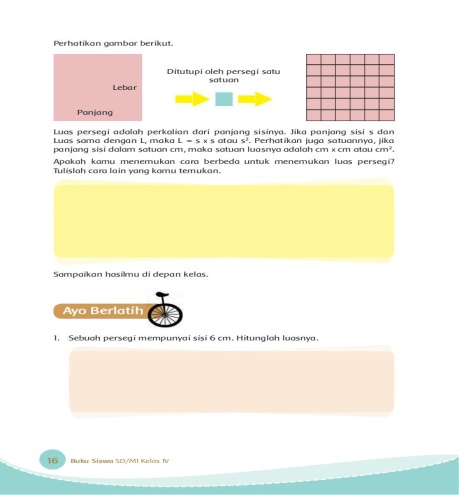 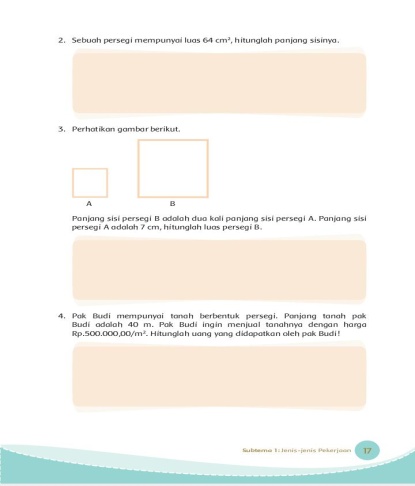 Halaman 18 dan 19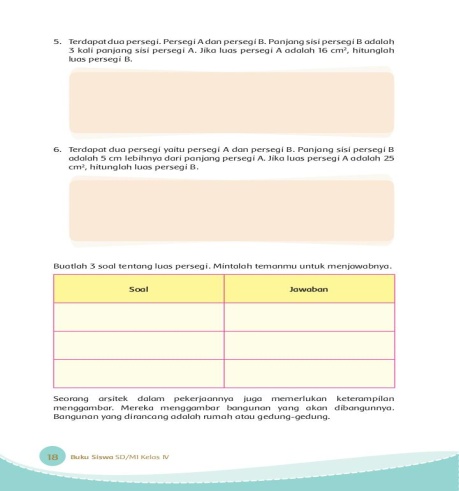 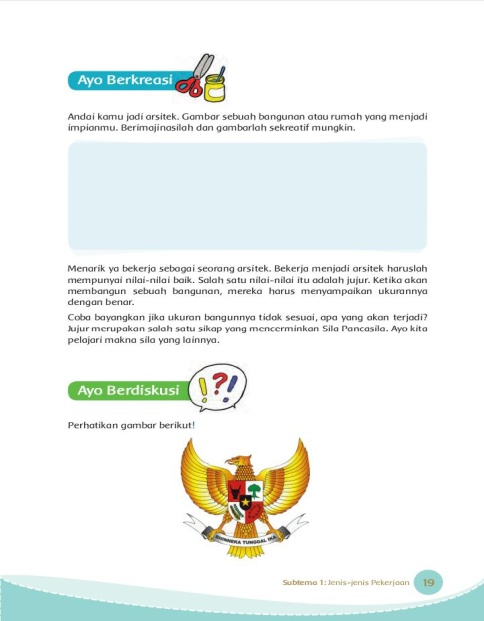 Halaman 22 dan 23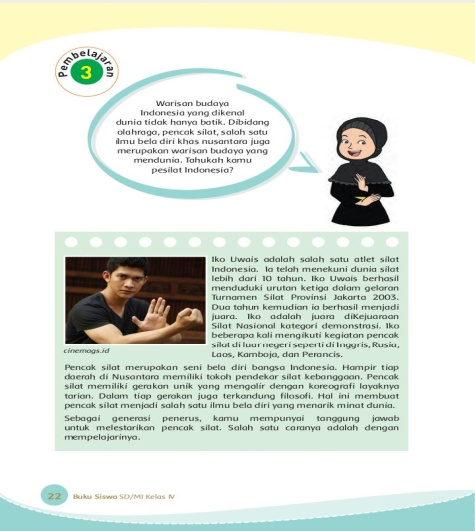 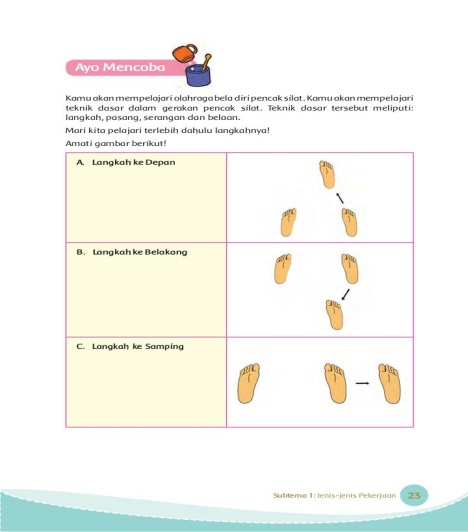 Halaman 24 dan 27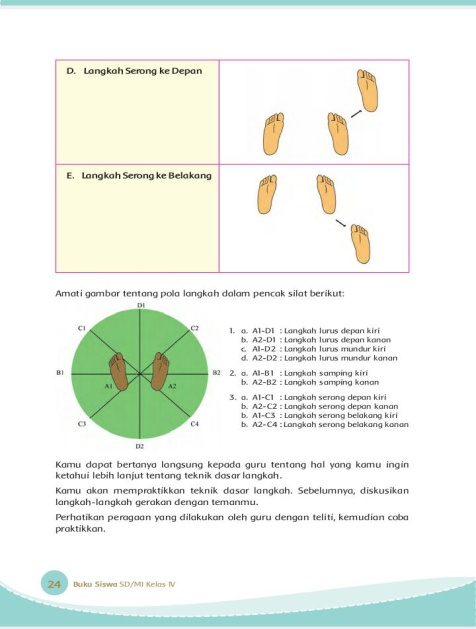 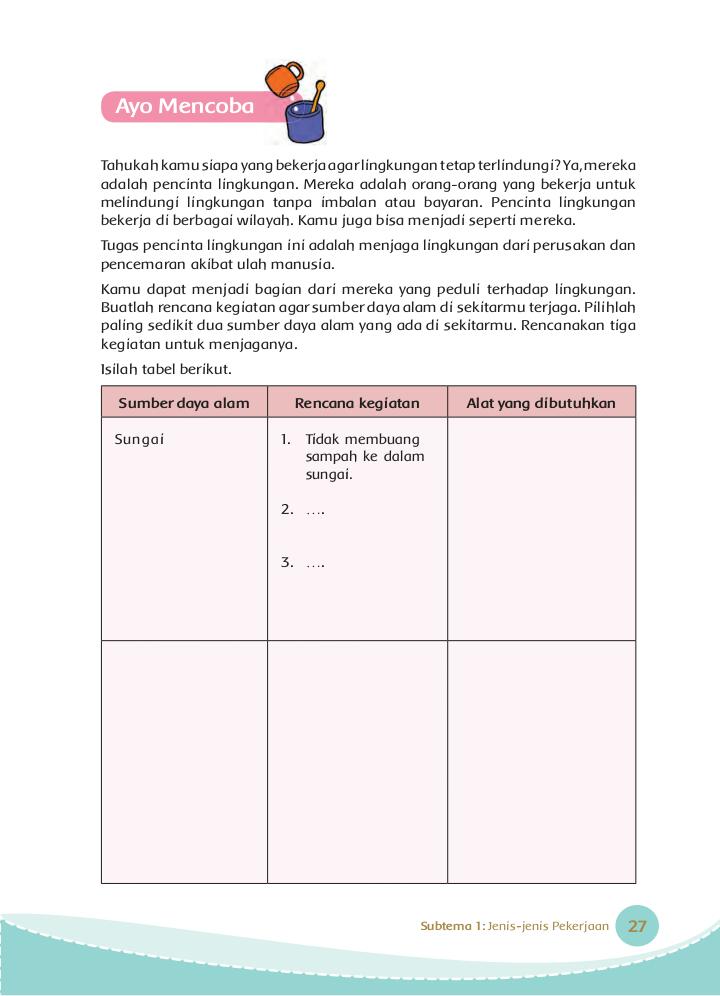 Halaman 28 dan 30 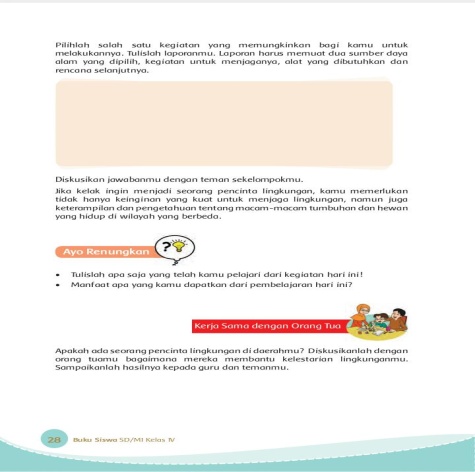 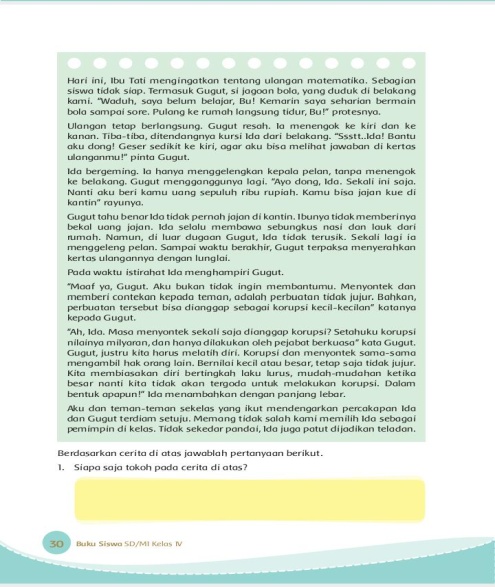 Halaman 31 dan 32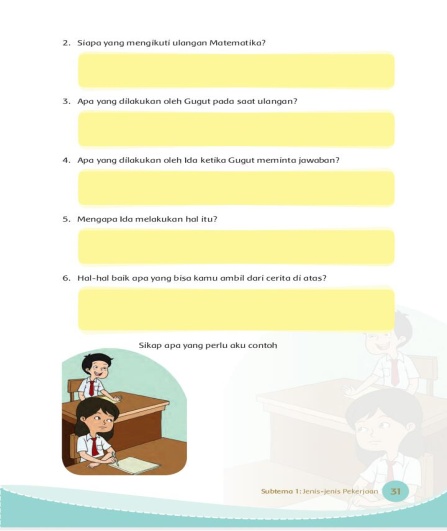 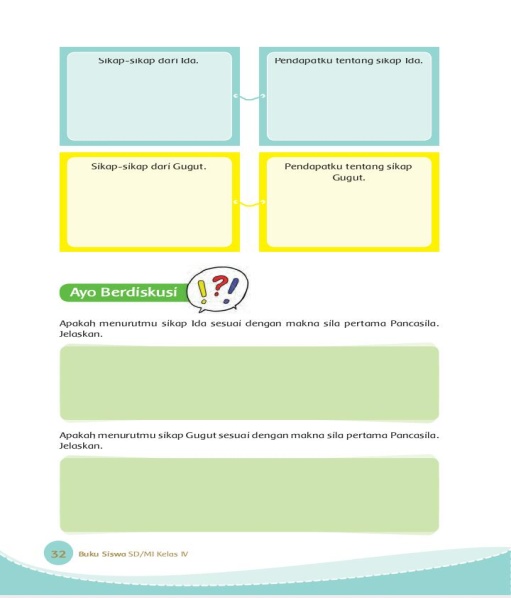 Halaman 34 dan 35Halaman 34 dan 35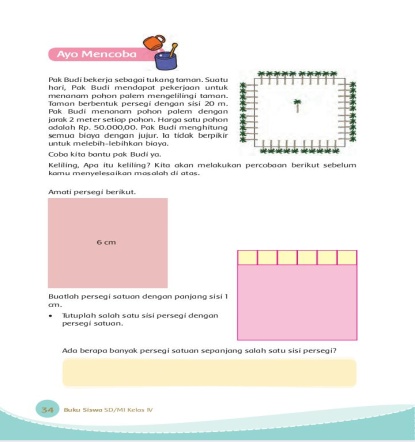 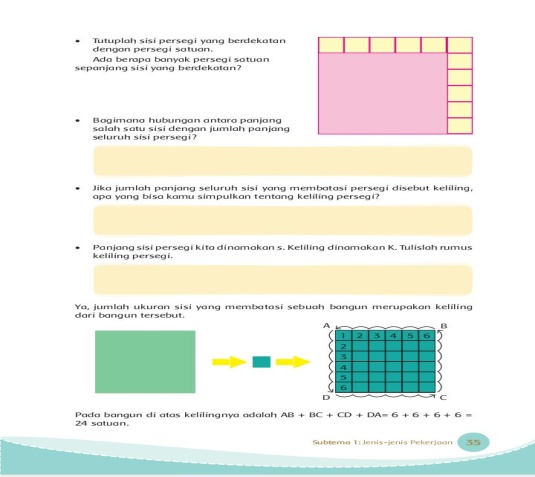 Halaman 37,38 dan 39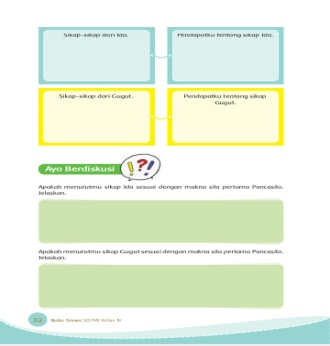 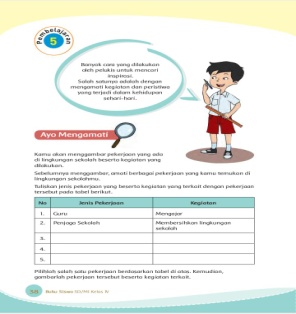 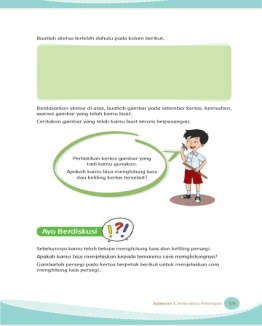 Halaman 40 dan 43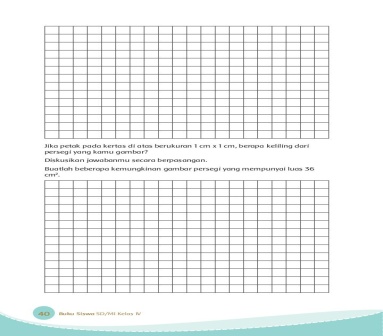 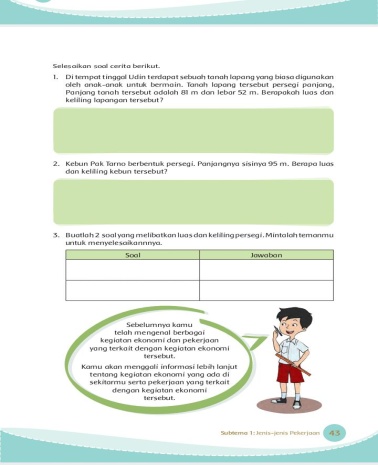 Halaman 44 dan  46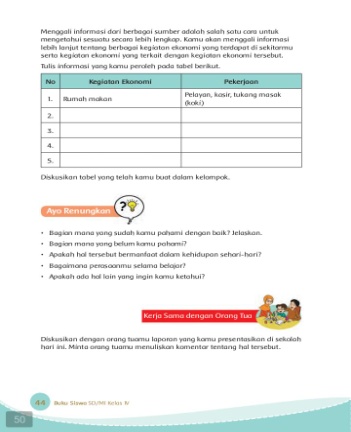 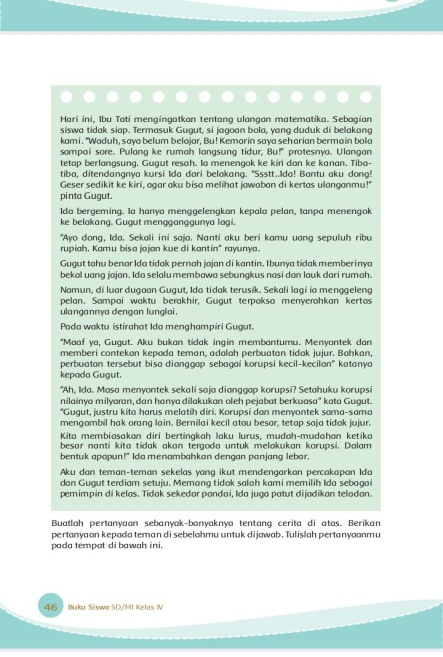 Halaman 50 dan 55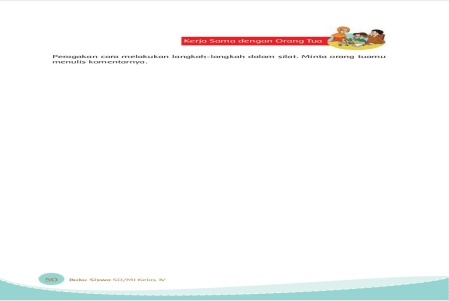 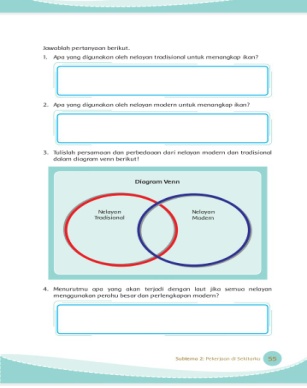 Halaman 56 dan 57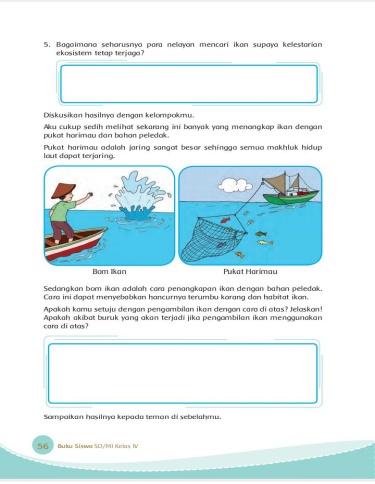 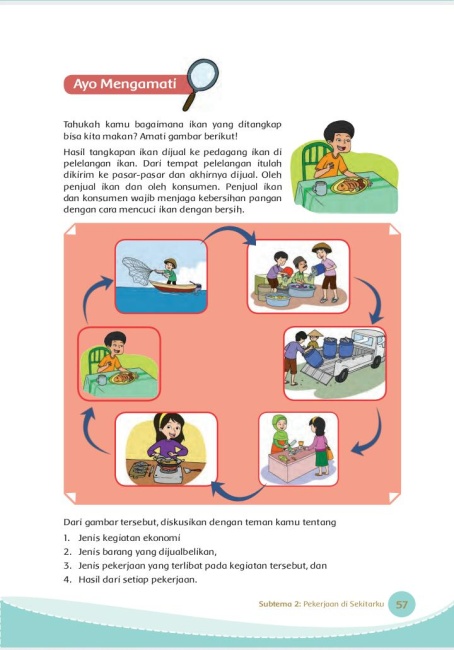 Halaman 60 dan  62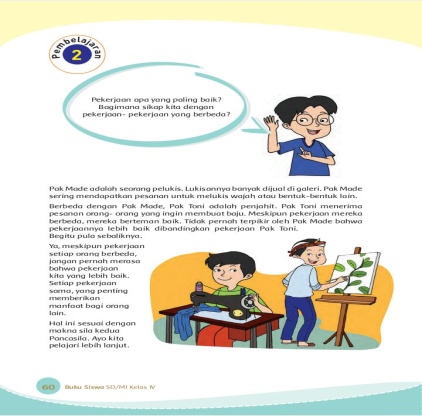 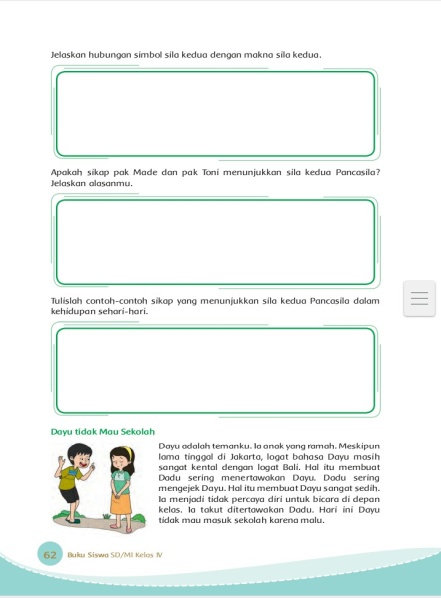 Halaman 63 dan 68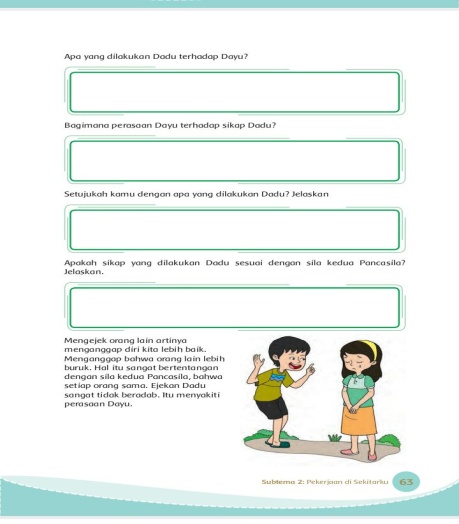 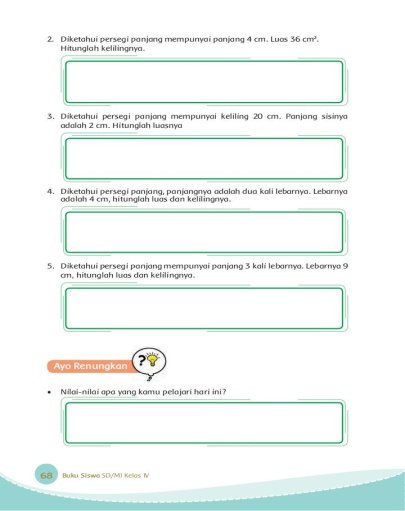 Halaman 72 dan 74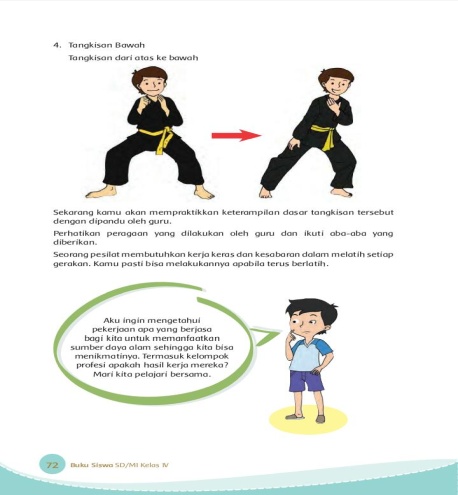 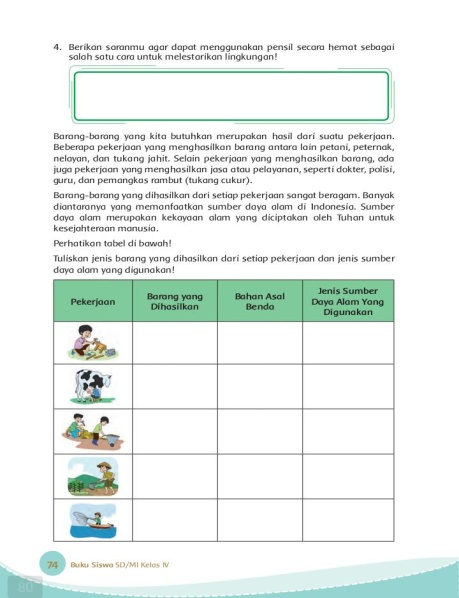 Halaman 78  dan 79  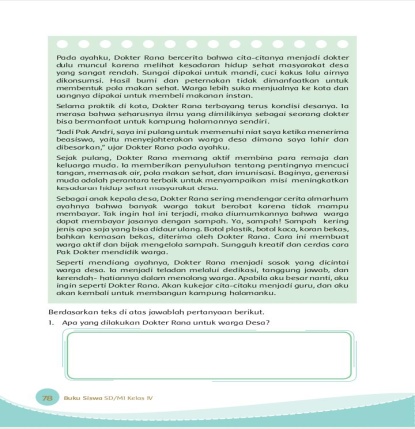 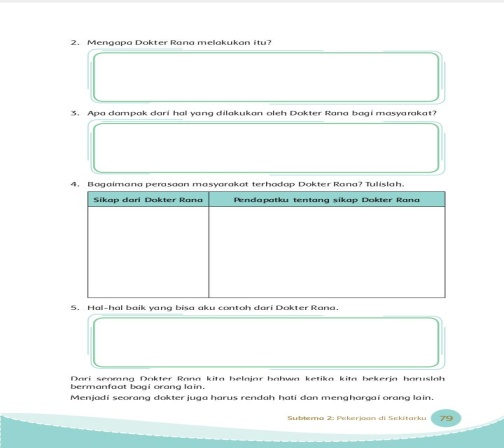 Halaman 80 dan 83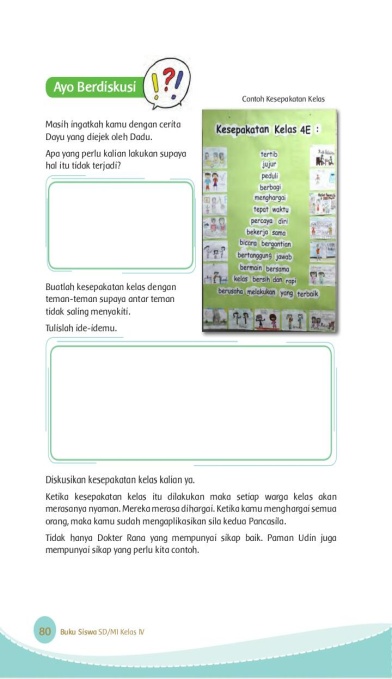 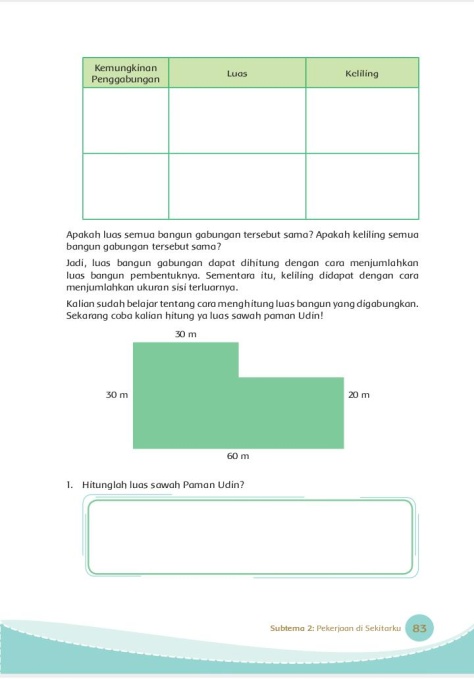 Halaman 85 dan 86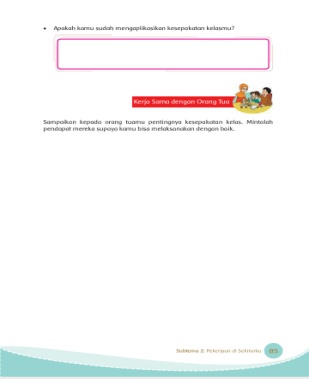 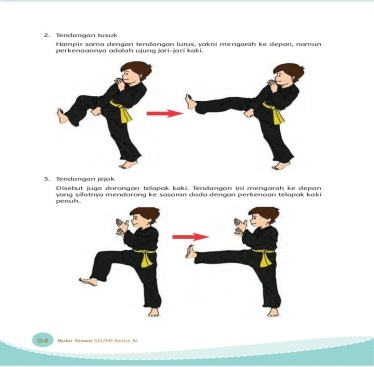 Halaman 87 dan 89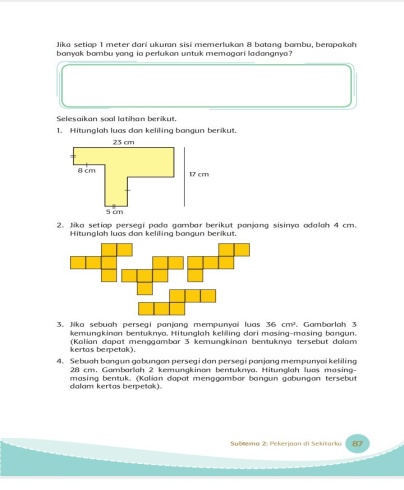 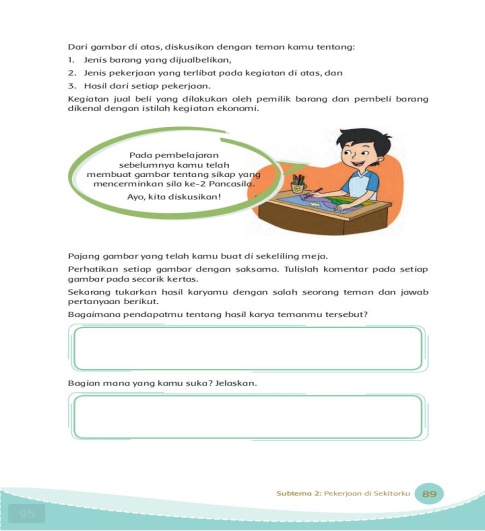 Halaman 90 dan 91 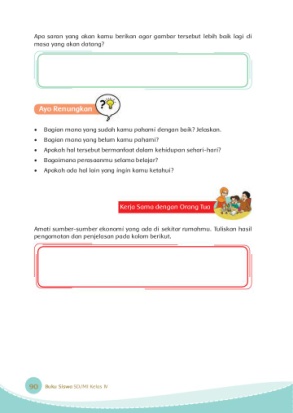 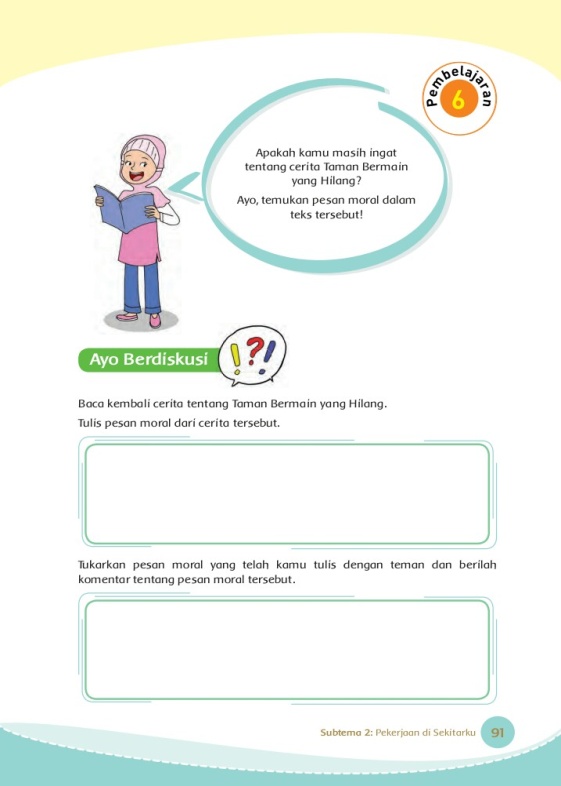 Halaman 92 dan 94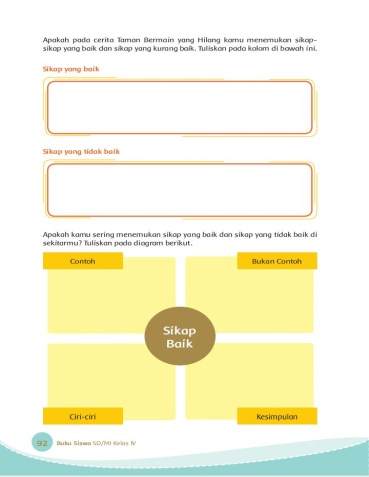 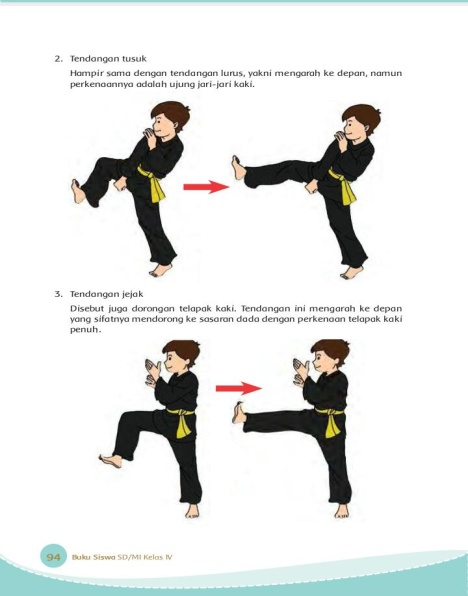 Halaman 95 dan 97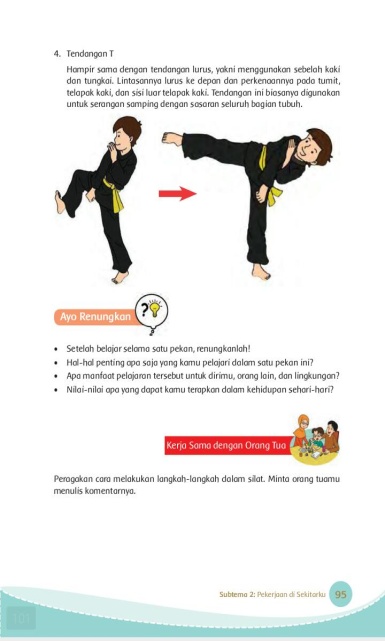 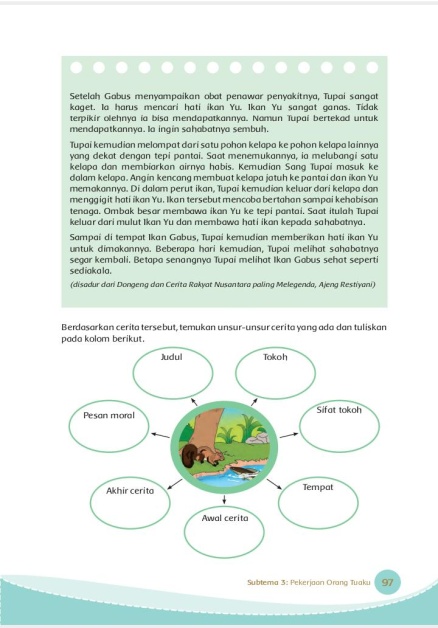 Halaman 98 dan 100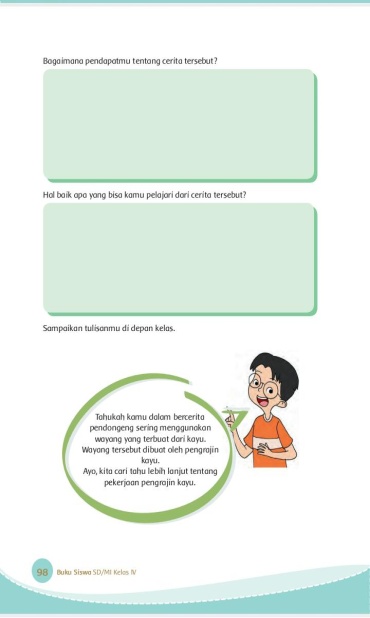 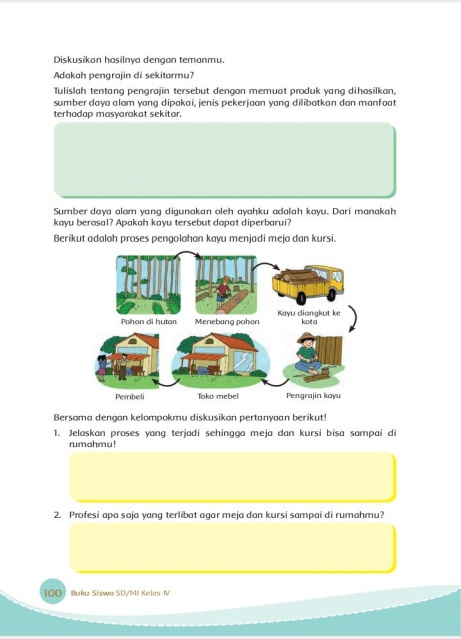 Halaman  101 dan 102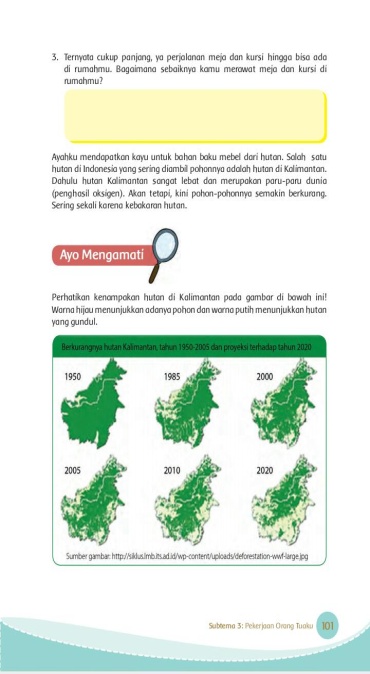 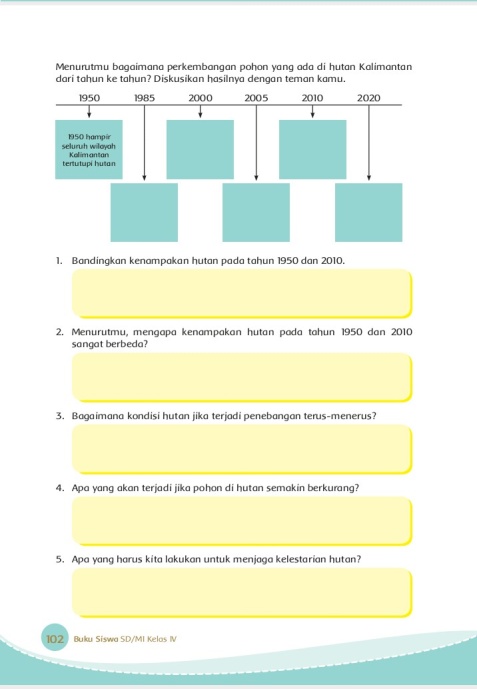 Halaman 104 dan 106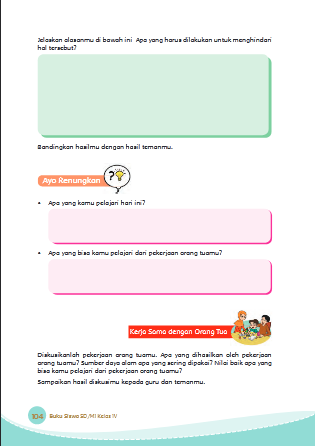 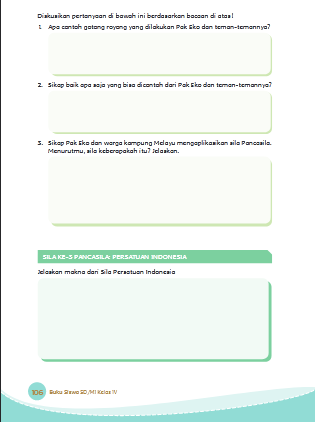 Halaman 107 dan 110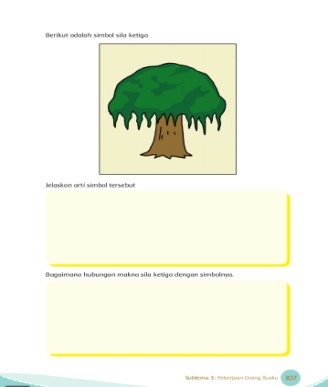 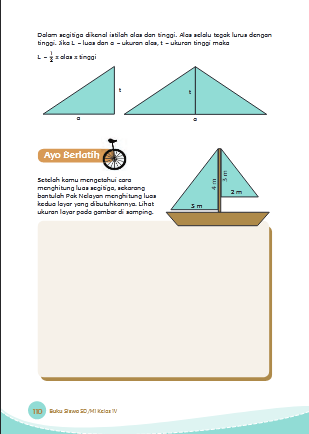 Halman 112 dan 113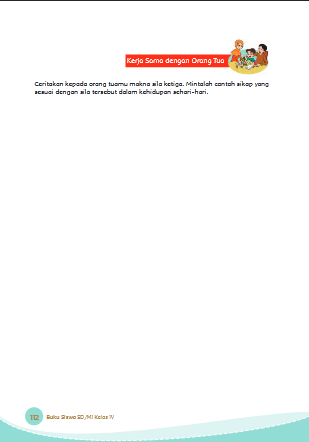 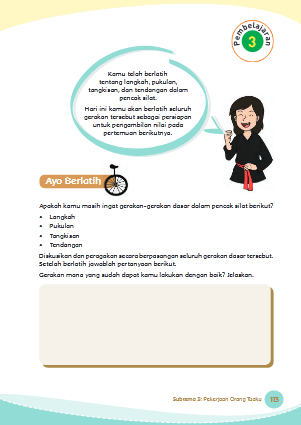 Halaman  114  dan 116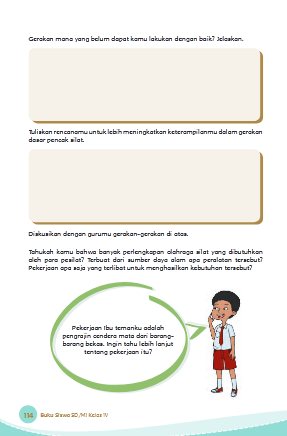 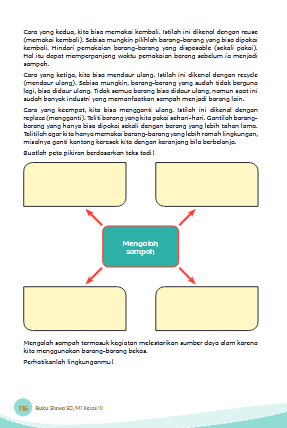 Halaman  118 dan119 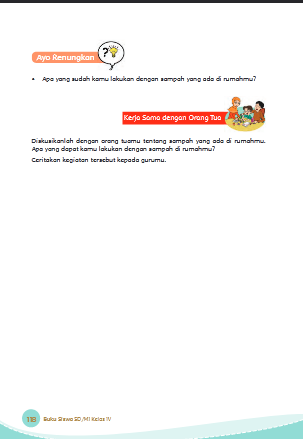 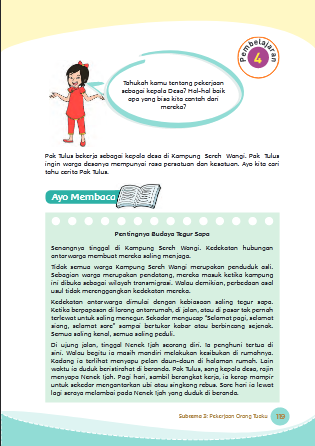 Halaman 120 dan 121,122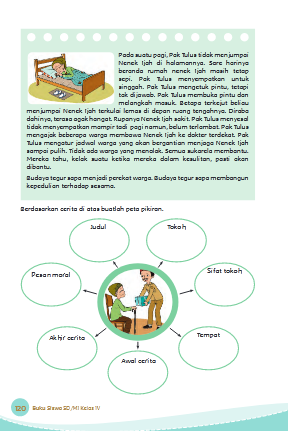 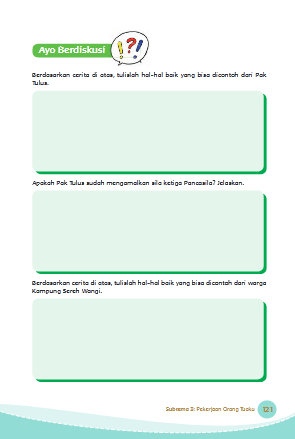 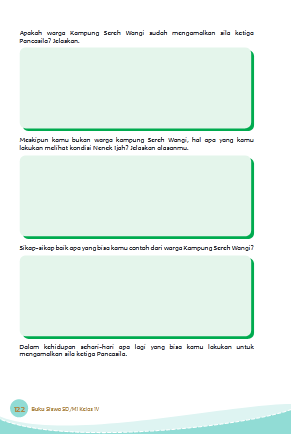 Halaman 124 dan  125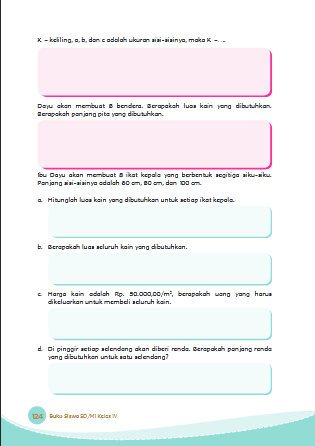 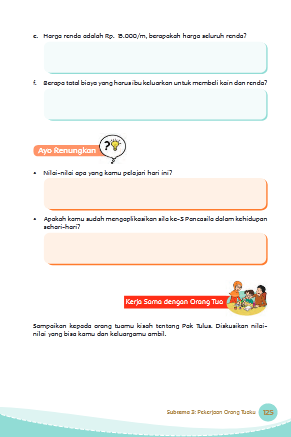 Halaman 127 dan 132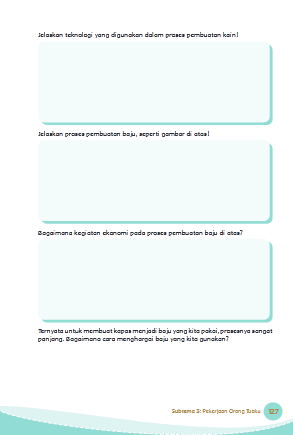 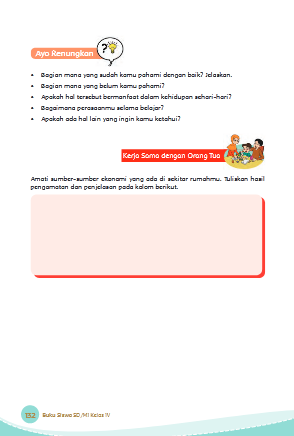 Halaman 133 dan 135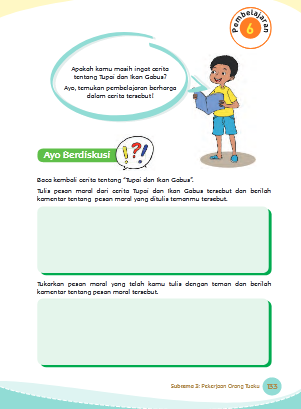 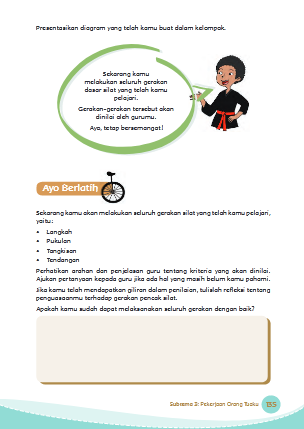 NoPertanyaan Kutipan informan guru1.Menurut ibu, Apakah perbedaan buku tema dan tematik dikelas IV SD ?Yang menjadi perbedaannya adalah contoh: judul buku berbagi pekerjaan yang menjadi tematiknya didalam kegiatan sub temanya, yang terbagi 6 pembelajaran yang dialokasikan 1  minggu pembelajaran.2.Menurut ibu apakah buku tema dan tematik dikatakan sama atau tidak bu?Sama saja tapi yang beda nya adalah subtemanya saja. Ada  8  kecerdasan didalam buku tematik.   3.Menurut ibu, Apakah delapan kecerdasan pada Multiple Intellegence terdapat pada buku tematik kelas IV SD? Ada 8 kecerdasan didalam buku tematik.4.Menurut ibu, kecerdasan apa yang lebih mendominasi pada buku tematik IV SD dengan Tema Berbagi Pekerjaan? lingustik, musikal, interpersonal, dan naturalistik.5.Menurut ibu, jika  kegiatan kecerdasan musikal dan  naturalistik ada apakah kecerdasan naturalistik yang dilakukan siswa pernah ada diluar kelas?Pernah dilakukan diluar kelas cuma kan didalam tema 4 tidak ada kecerdasan itu maka tidak dilakukan, tetapi didalam tema lainnya ada juga dilakukan pembelajaran diluar kelas.6.Apakah kelebihan dan kekurangan buku tematik menurut pendapat ibu?Kelebihannya materinya jelas.Kelemahan terlalu tinggi pembelajarannya.      7.Apakah manfaat penggunaan buku tematik bagi peserta didik bu?Manfaat untuk peserta didik, Dapat memotivasikan diri untuk siswa.